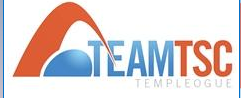 Signed by Team Manager:					Date:	_____________________________				_____________________________	Name of Team Manager and/or Chaperones:Name of Team Manager and/or Chaperones:Contact Information:Contact Information:Emails:Mobiles:Name of Competition, Location, Address of Accommodation:Name of Competition, Location, Address of Accommodation:Name of Competition, Location, Address of Accommodation:Dates:Dates:Dates:Departure:Departure:Return:Return:Swimmer List:Swimmer List:Swimmer List:12345678910Staff List:Staff List:Staff List:Head Coach:Head Coach:Coach:Coach:Other (List role):Other (List role):Swimmer/Parent Team Meeting in Advance:Swimmer/Parent Team Meeting in Advance:Swimmer/Parent Team Meeting in Advance:Rooming Arrangements (list who roomed together and if there were any issues):Rooming Arrangements (list who roomed together and if there were any issues):Rooming Arrangements (list who roomed together and if there were any issues):Travel Notes (Departure and Return):Travel Notes (Departure and Return):Travel Notes (Departure and Return):Transport Notes:Transport Notes:Transport Notes:Hotel Notes:Hotel Notes:Hotel Notes:Daily Meeting Notes (name any absent swimmer, and topics discussed):Daily Meeting Notes (name any absent swimmer, and topics discussed):Daily Meeting Notes (name any absent swimmer, and topics discussed):Food Notes:Food Notes:Food Notes:General Health Notes:General Health Notes:General Health Notes:Kit Notes:Kit Notes:Kit Notes:Pool/Facility Notes:Pool/Facility Notes:Pool/Facility Notes:Athlete Notes:Athlete Notes:Athlete Notes:Staff notes:Staff notes:Staff notes:Financial Notes:Financial Notes:Financial Notes:General CommentGeneral CommentGeneral Comment